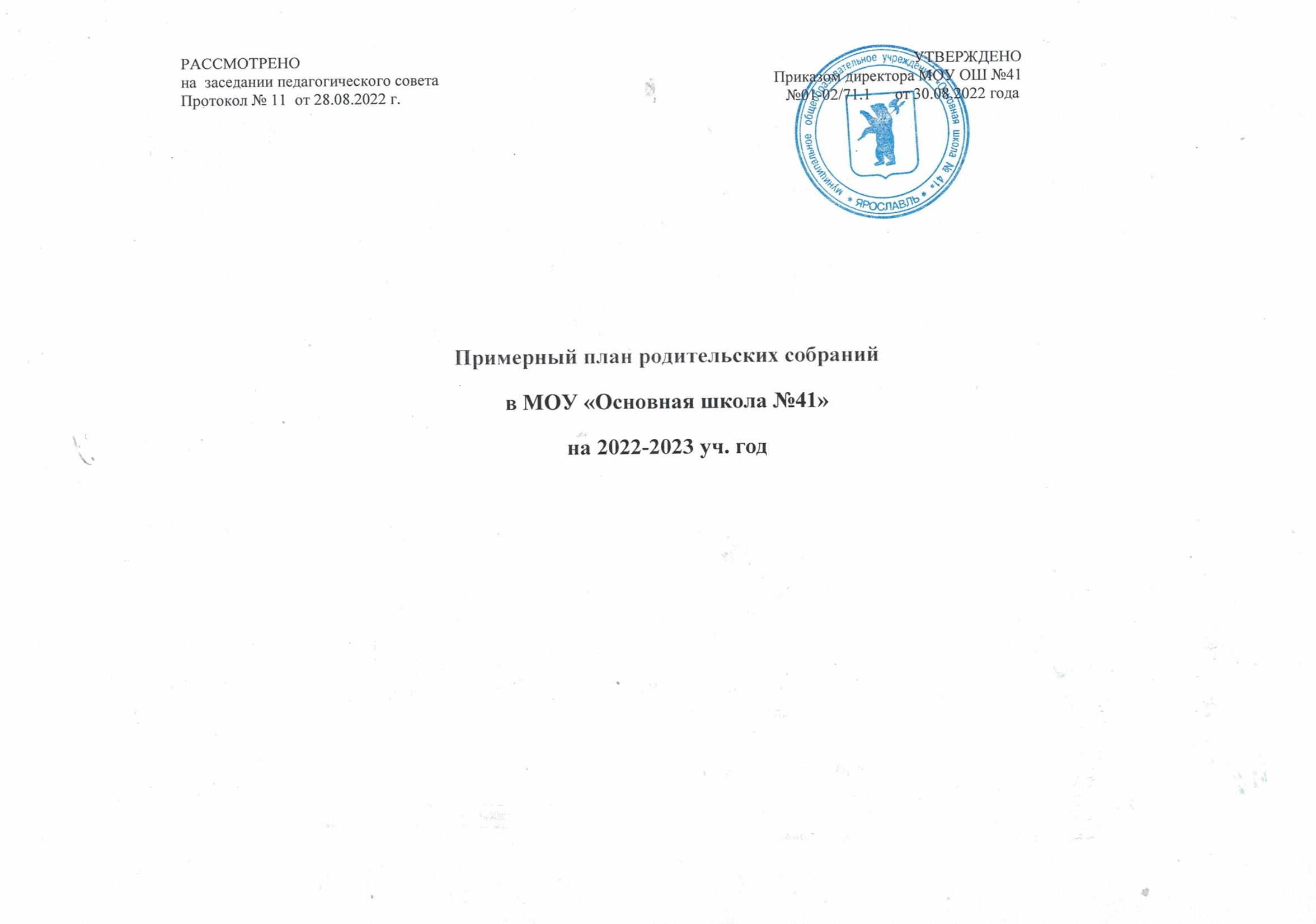 КлассыДатаВремяТемыОтветственные1 класс2я – 3я нед. сентября2022 г.18.00 «Особенности организации учебного процесса в 2022/23 учебном году, рекомендации школьного врача по вакцинации обучающихся в целях предупреждения заболеваний гриппом и ОРВИ, проект «Успех каждого ребёнка» ПФДО. Проект «Разговоры о важном»Администрация.Кл.руководитель.1 класс1я – 2я нед. ноября2022 г.18.001. Итоги 1 четверти.                                                                        Родителям о здоровом питании ребёнка.                                      2. Воспитание гигиенической культуры простудных заболеваний.3.«Помощь родителей в социально-психологической адаптации первоклассников к обучению в школе»Администрация.Кл.руководитель.1 класс2я – 3я нед. января2023 г.18.001. Итоги 2 четверти.   2. Возрастные и индивидуальные особенности младшего школьника. Учеба и игра в жизни первоклассника. Игры наших детей. 3. Профилактика ДДТТ и соблюдение правил дорожного движения                                                                     4.Организационно-информационное ПФДО – презентации «Успех каждого ребёнка»Администрация.Кл.руководитель.1 класс2я – 3я нед. апреля2023 г.18.001.Итоги 3 четверти. 2. Компьютер и телевизор: друг или враг? Меры безопасности в интернет пространстве. 3. Воспитание трудолюбия в семье. Как воспитать себе помощника.Администрация.Кл.руководитель.1 класс3я – 4я нед. мая2023 г.18.001. «Перелистывая страницы учебного года». Итоги года. 2. Организация летнего отдыха. 3. Один дома: техника безопасности. Предупреждение ДДТТ во время каникул4.ПФДО – презентации «Успех каждого ребёнка».Администрация.Кл.руководитель.2 класс2я – 3я нед. сентября2022 г.18.001. Особенности организации образовательной деятельности в школе 2022-2023 учебном году.2. Выбор курсов внеурочной деятельности, дополнительных образовательных программ.3. Основные требования к знаниям, умениям и навыкам учащихся 2 класса. Нормы оценок результатов обучения и развития учащихся. 4. Садимся за уроки. Утомляемость ребёнка и как с ней бороться.5.ПФДО – презентации «Успех каждого ребёнка»Администрация.Кл.руководитель2 класс1я – 2я нед. ноября2022 г.18.001.Итоги 1 четверти. 2.Объём учебной нагрузки учащихся и её влияние на качество обучения. 3.Проектная деятельность. Подготовка проектов к Дням науки. 4. Права и обязанности ребенка в семье, в школе. 5. Профилактика простудных заболеваний.Администрация.Кл.руководитель2 класс2я – 3я нед. января2023 г.18.001.Итоги 2 четверти. Подведение итогов Дней науки. 2.Как преодолеть застенчивость и неуверенность ребёнка. 3. О воспитании у детей интереса к чтению. Семейное чтение. 4. Профилактика ДДТТ и соблюдение правил дорожного движения.Администрация.Кл.руководитель2 класс2я – 3я нед. апреля2023 г.18.001.Итоги 3 четверти. 2.Трудовое воспитание в семье. 3.О воспитании сознательной дисциплины. Условия успешного применения поощрений и наказанийАдминистрация.Кл.руководитель2 класс3я – 4я нед. мая2023 г.18.001. «Перелистывая страницы учебного года». Итоги года. 2. Организация летнего отдыха. 3. Один дома: техника безопасности. Предупреждение ДДТТ во время каникул.Администрация.Кл.руководитель3 класс2я – 3я нед. сентября2022 г.1. Особенности организации образовательной деятельности в школе 2022-2023 учебном году. 2. Выбор курсов внеурочной деятельности, дополнительных образовательных программ.3. Значение общения в развитии личностных качеств ребёнка. Возрастные особенности ребёнка 9-10 ле4.ПФДО – презентации «Успех каждого ребёнка».Администрация.Кл.руководитель.3 класс1я – 2я нед. ноября2022 г.1.Итоги 1 четверти. 2.Подготовка проектов к Дням Науки. 3.Воспитание привычек у детей. Подражательность, эмоциональность и впечатлительность учащихся младших школьников. 4. Профилактика простудных заболеваний.Администрация.Кл.руководитель.3 класс2я – 3я нед. января2023 г.1.Итоги 2 четверти. 2.Воспитательный климат в семье. Влияние на детей материально-бытовых условий, взаимоотношений между родителями. 3.Трудности и ошибки в семейном воспитании, их причины и пути устранения.(Психологические игры). 4. Профилактика ДДТТ и соблюдение правил дорожного движенияАдминистрация.Кл.руководитель.3 класс2я – 3я нед. апреля2023 г.Итоги 3 четверти. 2.«Портфолио достижений». 3.Выбор курса ОРКСЭ на следующий учебный год. 4.Особенности формирования характера у младших школьников. 5.Особенности волевой деятельности и ее мотивации у детей младшего школьного возраста. Эмоционально-волевое воспитание.Администрация.Кл.руководитель.3 класс3я – 4я нед. мая2023 г.1. «Перелистывая страницы учебного года». Итоги года. 2. Организация летнего отдыха. 3. Один дома: техника безопасности. Предупреждение ДТП во время каникул. Администрация.Кл.руководитель.4 класс2я – 3я нед. сентября2022 г.1. Особенности организации образовательной деятельности в школе2022-2023 учебном году. 2. Выбор курсов внеурочной деятельности, дополнительных образовательных программ. 3.Стратегические ориентиры и перспективы развития школы на основе системного анализа. Задачи на новый учебный год. 4. Современные взгляды на интеллектуальные возможности младшего школьника и его умственное развитие.5.ПФДО – презентации «Успех каждого ребёнка».Администрация.Кл.руководитель.4 класс1я – 2я нед. ноября2022 г.1.Итоги 1 четверти. 2.Подготовка проектов к Дням Науки. 3. Культурные ценности семьи их значение. Роль семьи в умственном воспитании учащихся. Методика контроля родителями выполнения детьми домашних заданий. Участие родителей в процессе подготовки.4.ПФДО – презентации «Успех каждого ребёнка».Администрация.Кл.руководитель.4 класс2я – 3я нед. января2023 г.1. Итоги 1 полугодия. Подготовка проектов к Дням Науки 2. Физиологическое взросление и его влияние на формирование познавательных и личностных качеств ребёнка. 3. Роль матери в семье. Роль отца в семейном воспитании. Особенности влияния отца на сыновей и дочерей. Самовоспитание родителей – важнейшее условие совершенствования их личности.4.ПФДО – презентации «Успех каждого ребёнка».Администрация.Кл.руководитель.4 класс2я – 3я нед. апреля2023 г.1.Итоги 3 четверти. Проектирование учебных планов в части, формируемой участниками образовательных отношений на 2022-2023 учебный год. 2.Воспитание трудолюбия в семье. Как воспитать себе помощника. 3.Особенности формирования характера у младших школьников.4.Особенности волевой деятельности и ее мотивации у детей младшего школьного возраста. Эмоционально-волевое воспитание.4.ПФДО – презентации «Успех каждого ребёнка».Администрация.Кл.руководитель.4 класс3я – 4я нед. мая2023 г.1. Подведение итогов. Чему мы научились в начальной школе. Представление классного руководителя 5-го класса.2.Организация летнего отдыха. 3. Техника безопасности. Предупреждение ДТП во время каникул.Администрация.Кл.руководитель.5 класс2я – 3я нед. сентября2022 г.1. Особенности организации образовательной деятельности в школе 2022-2023 учебном году. 2. Выбор курсов внеурочной деятельности, дополнительных образовательных программ. 3. Психологические проблемы адаптации пятиклассников к школьному обучению и условия их успешного преодоления.4.ПФДО – презентации «Успех каждого ребёнка».Администрация.Кл.руководитель.5 класс1я – 2я нед. ноября2022 г.1.Итоги 1 четверти. 2.Выбор профиля обучения. Подготовка к диагностической сессии. 3.Встреча родителей с учителями – предметниками.Администрация.Кл.руководитель.5 класс2я – 3я нед. января2023 г.1. Итоги 1 полугодия. 2.Особенности подросткового возраста. 3.Значение домашнего задания в учебной деятельности школьникаАдминистрация.Кл.руководитель.5 класс2я – 3я нед. апреля2023 г.1.Итоги 3 четверти. 2.Безопасный интернет. 3. Агрессия в подростковом возрасте. Буллинг. 4.Подготовка к развивающей сессии. Встреча родителей с учителями – предметниками.Администрация.Кл.руководитель.5 класс3я – 4я нед. мая2023 г.1.Итоги года. 2. Организация летнего отдыха. 3.Депрессия в детском возрасте.Администрация.Кл.руководитель.6 класс2я – 3я нед. сентября2022 г.1.Особенности организации образовательной деятельности в школе 2022-2023 учебном году. 2. Выбор курсов внеурочной деятельности, дополнительных образовательных программ.3.Безопасность обучающихся дома, на улице, в интернете. Профилактика терроризма и экстремизма в молодежной среде.4.ПФДО – презентации «Успех каждого ребёнка».Администрация.Кл.руководитель.6 класс1я – 2я нед. ноября2022 г.1. Итоги 1 четверти. 2. Агрессия в подростковом возрасте. Буллинг.Администрация.Кл.руководитель.6 класс2я – 3я нед. января2023 г.1.Итоги 1 полугодия. 2.Возрастные особенности.Администрация.Кл.руководитель.6 класс2я – 3я нед. апреля2023 г.1.Итоги 3 четверти. 2.Ценности моей жизни (профилактика суицида). 3. Роль семьи в развитии способного ребенкаАдминистрация.Кл.руководитель.6 класс3я – 4я нед. мая2023 г.1.Итоги года. 2.Организация летнего отдыха. 3. Профилактика и безопасность (профилактика ДТП, пожарная безопасность, безопасность на водоемах)Администрация.Кл.руководитель.7 класс2я – 3я нед. сентября2022 г.1.Особенности организации образовательной деятельности в школе2022-2023 учебном году 2. Выбор курсов внеурочной деятельности, дополнительных образовательных (бюджетных) программ, платных программ 3.Безопасность обучающихся дома, на улице, в интернете. Профилактика терроризма и экстремизма в молодежной среде.4.ПФДО – презентации «Успех каждого ребёнка».Администрация.Кл.руководитель.7 класс1я – 2я нед. ноября2022 г.1. Итоги 1 четверти. 2.Знакомство с Положением индивидуального отбора в 8 профильный класс и с Положением о портфолио. 3.Сессия – это стрессовый механизмАдминистрация.Кл.руководитель.7 класс2я – 3я нед. января2023 г.1.Итоги 1 полугодия 2.Возрастные особенности 7- классника. 3.Профориентация. 4.Селфхарм, будем внимательны, родителиАдминистрация.Кл.руководитель.7 класс2я – 3я нед. апреля2023 г.Проектирование учебных планов в части, формируемой участниками образовательных отношений на 2022-2023 учебный годАдминистрация.Кл.руководитель.7 класс3я – 4я нед. мая2023 г.1.Итоги года. 2.Организация летнего отдыха. 3. Профилактика и безопасность (профилактика ДТП, пожарная безопасность, безопасность на водоемах)Администрация.Кл.руководитель.8 класс2я – 3я нед. сентября2022 г.1.Особенности организации образовательной деятельности в школе 2022-2023 учебном году.2. Выбор курсов внеурочной деятельности, дополнительных образовательных (бюджетных) программ, платных программ 3. Безопасность обучающихся дома, на улице, в интернете. Профилактика терроризма и экстремизма в молодежной среде.4.ПФДО – презентации «Успех каждого ребёнка».Администрация.Кл.руководитель.8 класс1я – 2я нед. ноября2022 г.1.Итоги I четверти 2.Конструктивный выход из конфликта и профилактика суицидаАдминистрация.Кл.руководитель.8 класс2я – 3я нед. января2023 г.1.Итоги I полугодия: проблемы и способы их решения 2.Слушать ребенка как? (семинарпрактикум)Администрация.Кл.руководитель.8 класс2я – 3я нед. апреля2023 г.1.Итоги II полугодия 2. «Экстремизм и терроризм в подростковой среде». Профилактика и безопасность (профилактика ДТП, пожарная безопасность, безопасность на водоемах) 3.Подготовка к промежуточной аттестации.Администрация.Кл.руководитель.8 класс3я – 4я нед. мая2023 г.1.Итоги года. 2.Организация летнего отдыха. 3. Профилактика и безопасность (профилактика ДТП, пожарная безопасность, безопасность на водоемах)Администрация.Кл.руководитель.9 класс2я – 3я нед. сентября2022 г.1.Особенности организации образовательной деятельности в школе в 2022-2023 учебном году 2. Выбор курсов внеурочной деятельности, дополнительных образовательных (бюджетных) программ, платных программ 3. Безопасность обучающихся дома, на улице, в интернете. Профилактика терроризма и экстремизма в молодежной среде. 4. Нормативно-правовая база государственной итоговой аттестации учащихся (ОГЭ) в 2022-2023 учебном году Выбор предметов для сдачи ОГЭ.4.ПФДО – презентации «Успех каждого ребёнка».Администрация.Кл.руководитель.9 класс1я – 2я нед. ноября2022 г.1.Психологическая подготовка учащихся к сдаче экзаменов 2.Тайм-менеджмент для родителей «Социальные сети – где расставлены ловушки для детей?»Администрация.Кл.руководитель.9 класс2я – 3я нед. января2023 г.Итоги 1 полугодия: проблемы и способы их решения. Подготовка к ГИА. Профилактика стрессовых состояний. Проблема суицида в современном обществе.Администрация.Кл.руководитель.9 класс3я – 4я нед. мая2023 г.1.Итоговое родительское собрание 2.Профилактика и безопасность (профилактика ДТП, пожарная безопасность, безопасность на водоемах)Администрация.Кл.руководитель.